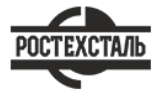 ГОСТ 3077-80Канат двойной свивки типа ЛК-О конструкции 6х19 (1+9+9)+1 о.с. СортаментСтатус: действующийВведен в действие: 1982-01-01Подготовлен предприятием ООО «Ростехсталь» - федеральным поставщиком металлопрокатаСайт www.rostechstal.ru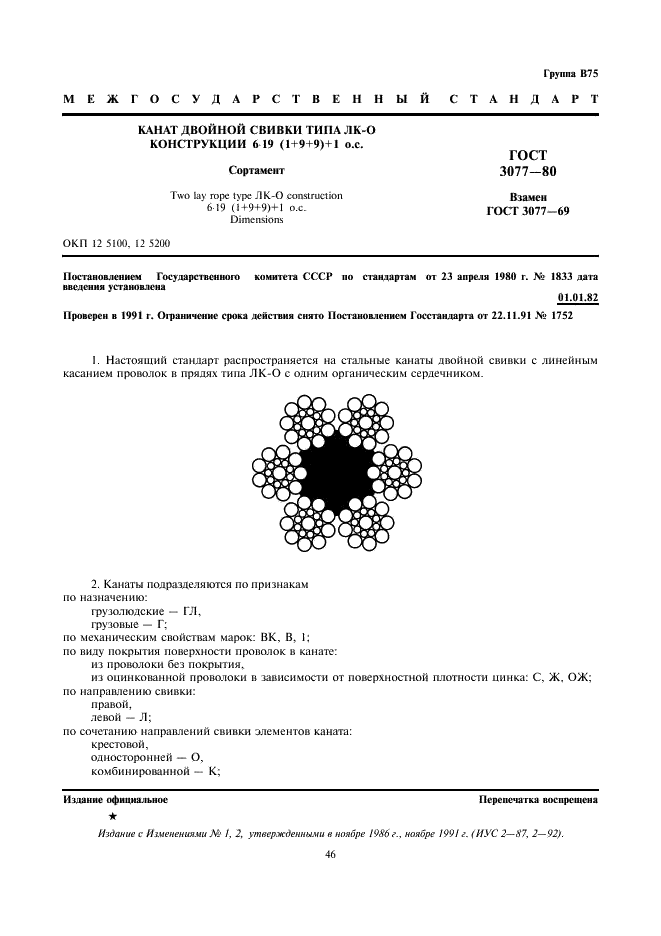 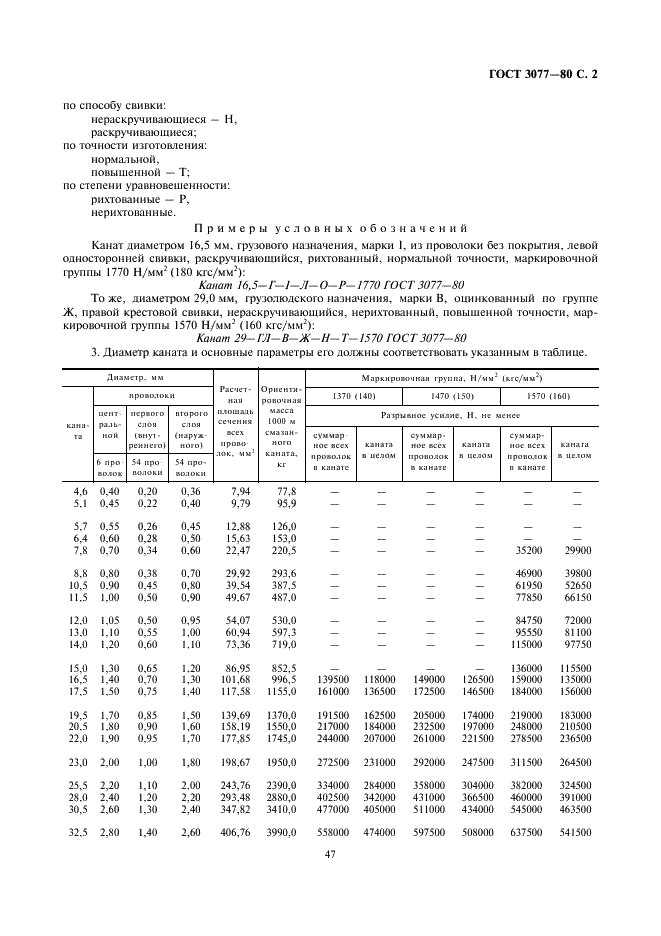 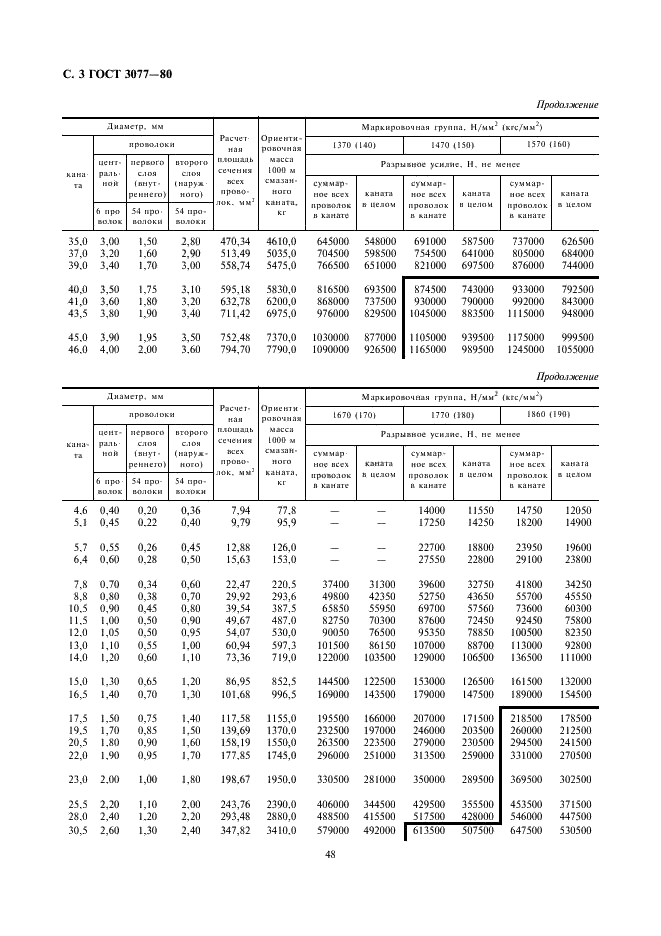 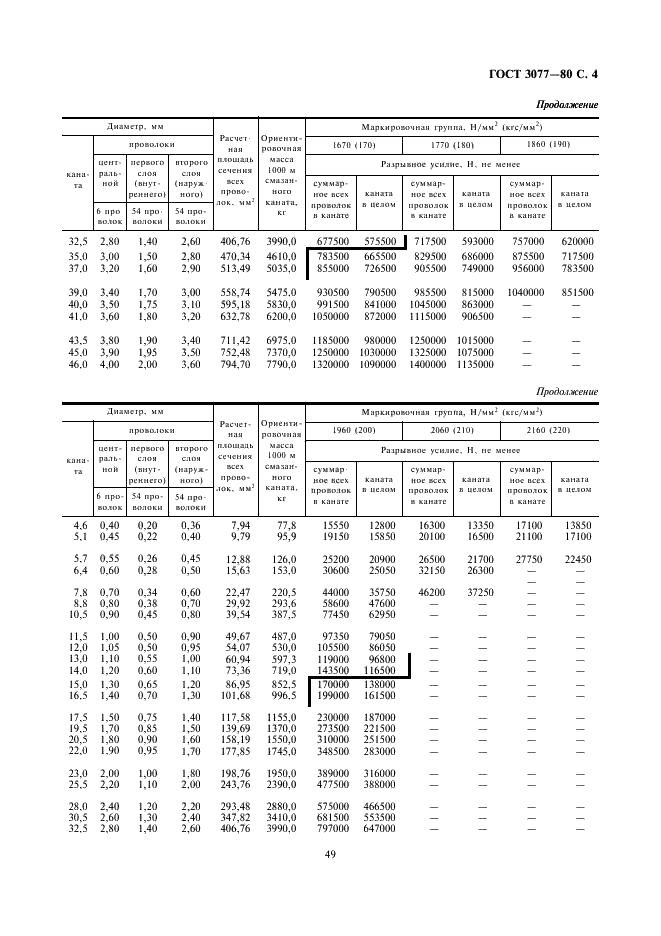 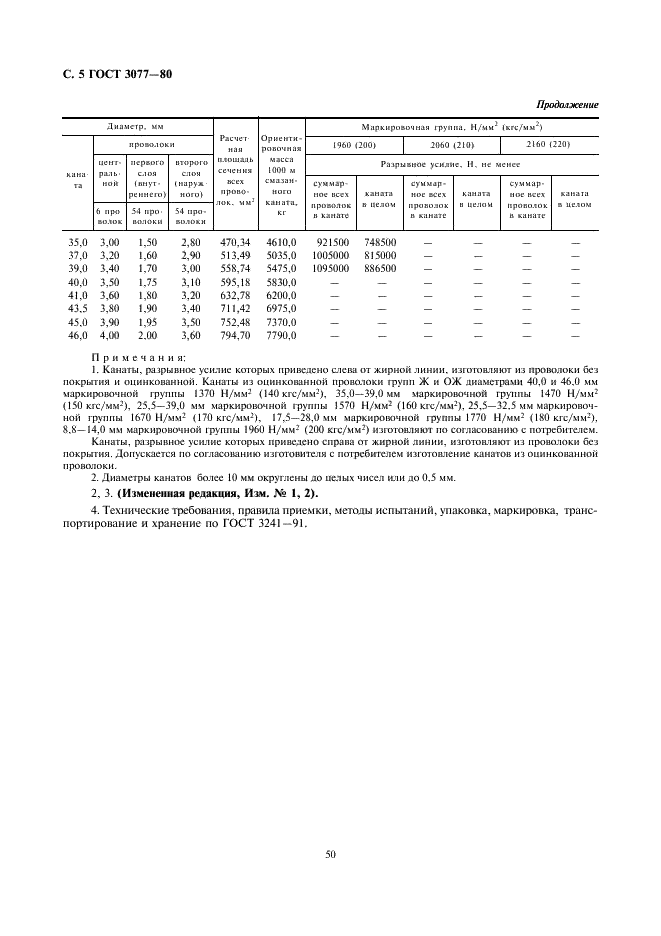 Поправка: Изменение к ГОСТ 3077-80. Поправка к изменениюДата введения: 2001-05-01Актуален с: 2008-01-15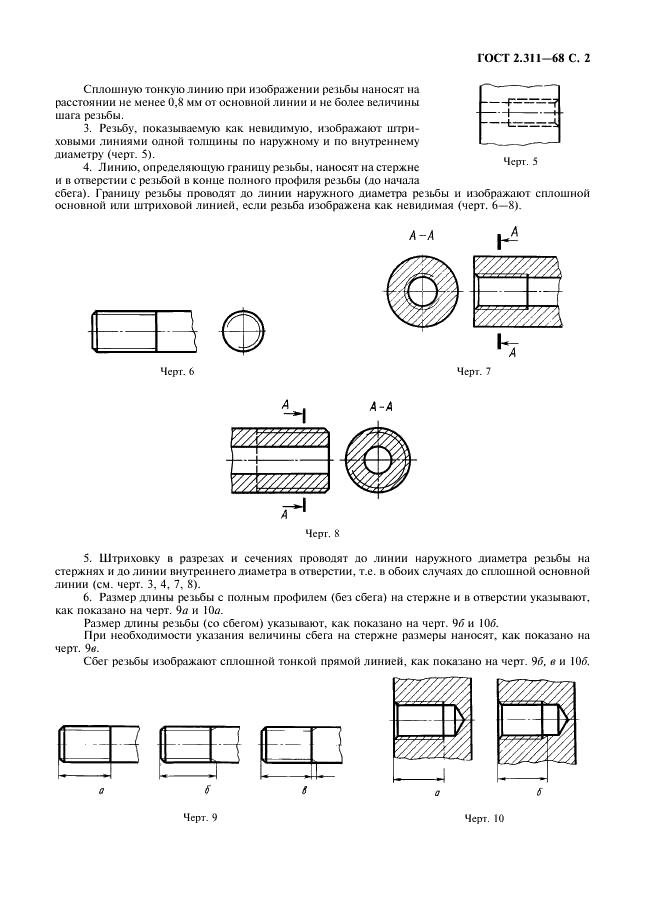 